When you joined VIEW was it for any of these reasons?Has VIEW Clubs of Australia met your overall expectations? Do you have any suggestions how the Club might be made more interesting for both current members and potential new members? Do you have any suggestions on how to recruit new members? Does your Club actively welcome new members? How might you contribute to keep the Club active, energetic and enthusiastic?Are the members of your Club Committee approachable? Do you find your Club Committee receptive to new ideas?Would you consider taking on a committee position?	 Yes	 No Would you support the Club having an alternate structure? 	 Yes	 NoWould you be disappointed if your Club closed? 	 Yes	 NoIf the Club closed would you join another VIEW Club?	 Yes	 NoHave you attended a VIEW Club meeting in the past three months?	 Yes	 NoThank you for taking the time to help your Club Committee make your VIEW Club the best it can be.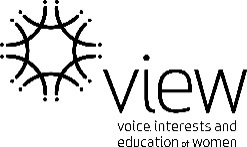 VIEW Clubs of Member SurveyWhen considering closure.  Completion of this form is optional, but your assistance would be appreciated.  All contained information is confidential.When did you first join VIEW?For friendship/fun/entertainment To be part of a women’s networkTo have a voice on women’s issuesTo support The Smith FamilyFor personal development and growthOther (please specify)If yes, do you have a preferred position in mind?If yes, do you have a preferred position in mind?If not, why?If yes, which one?